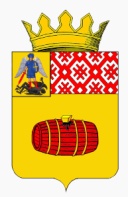 АДМИНИСТРАЦИЯВЕЛЬСКОГО  МУНИЦИПАЛЬНОГО РАЙОНААРХАНГЕЛЬСКОЙ ОБЛАСТИРАСПОРЯЖЕНИЕ                                    23 июня  2021 года   №  476-рг. Вельск Об определении критериев для отбора закупочных процедур при проведении мероприятий, направленных на выявление личной заинтересованности, которая приводит или может привести к конфликту интересов, при осуществлении закупок структурными подразделениями администрации Вельского муниципального района и подведомственными учреждениями          Во исполнение задач Национального плана противодействия коррупции на 2018-2020 годы, утвержденного Указом Президента Российской Федерации от 29 июня 2018 года № 378 и совершенствования мер по противодействию коррупции в сфере закупок товаров, работ, услуг для обеспечения муниципальных нужд в целях профилактики коррупционных и иных правонарушений при осуществлении закупок товаров, работ, услуг для обеспечения нужд администрации Вельского муниципального района, осуществляемых в соответствии с Федеральным законом от 05.04.2013 года № 44-ФЗ «О контрактной системе в сфере закупок товаров, работ, услуг для обеспечения государственных и муниципальных нужд:           1. Определить критерием для отбора закупочных процедур при проведении мероприятий, направленных на выявление личной заинтересованности, которая приводит или может привести к конфликту интересов, при осуществлении закупок структурными подразделениями администрации Вельского муниципального района и подведомственными учреждениями абсолютный анализ всех служащих (работников), участвующих в закупочной деятельности, а также всех участников закупки.                      2. Контроль за исполнением данного распоряжения возложить на заместителя главы по вопросам местного самоуправления, руководителя аппарата администрации Вельского муниципального района.             3. Настоящее распоряжение вступает в силу со дня подписания.Глава Вельского муниципального районаАрхангельской области                                                                  А.В. Гуляев